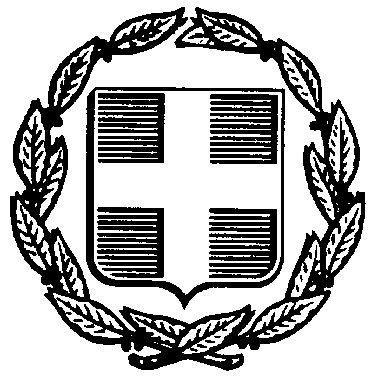 ΕΛΛΗΝΙΚΗ ΔΗΜΟΚΡΑΤΙΑ				                                     ΕΞΑΙΡΕΤΙΚΑ ΕΠΕΙΓΟΝΥΠΟΥΡΓΕΙΟ ΠΑΙΔΕΙΑΣ, EΡΕΥΝΑΣ & ΘΡΗΣΚΕΥΜΑΤΩΝ  	           ΠΡΟΘΕΣΜΙΑ: 30 Μαρτίου 2018ΓΕΝΙΚΗ Δ/ΝΣΗ ΕΥΡΩΠΑΪΚΩΝ & ΔΙΕΘΝΩΝ ΘΕΜΑΤΩΝ,ΠΑΙΔΕΙΑΣ ΟΜΟΓΕΝΩΝ ΚΑΙ ΔΙΑΠΟΛΙΤΙΣΜΙΚΗΣ ΕΚΠΑΙΔΕΥΣΗΣΔ/ΝΣΗ ΕΥΡΩΠΑΪΚΩΝ & ΔΙΕΘΝΩΝ ΘΕΜΑΤΩΝ ΤΜΗΜΑ ΔΙΕΘΝΩΝ ΣΧΕΣΕΩΝ		         Α. Παπανδρέου 37,                                                                                                 Μαρούσι, 22.3.2018151 80 Μαρούσι                                                                                                     Αρ. Πρωτ.: 48037 /Η1Πληροφορίες : Αικ. Μπομπέτση  Τηλ. : 210 344 2378                                                            	              Προς :  Τις Δ/νεις Β’/θμιας ΕκπαίδευσηςΦαξ : 210 344 2365                                                           	              (Για ενημέρωση όλων των σχολείων αρμοδιότητάς τους)       e-mail: ampo@minedu.gov.gr                                                        Κοιν.: Περιφερειακές Δ/νσεις Εκπ/σης                                       (Αποστολή με e-mail)                    Θέμα:  «Διεθνής διαγωνισμός γερμανικής γλώσσας για μαθητές, 2018»Σχετ. 1: Το Α.Π.Φ. : 4246.43/ ΑΣ 185/16287/19.3.2018 διαβιβ. της Δ/νσης Ε1/ΥΠ.ΕΞ.2. Η από 29/18 Ρημ. Διακ. Γερμ. Πρεσβείας  Αθηνών : Αρ. Φακ. : Ku 620.43/13.3.2018Σας διαβιβάζουμε τα ως άνω έγγραφα της Πρεσβείας της Ομοσπονδιακής Δημοκρατίας της Γερμανίας, που αφορούν το διεθνή διαγωνισμό γερμανικής γλώσσας για μαθητές, έτους 2018.Η Γερμανική Παιδαγωγική Υπηρεσία Ανταλλαγών (PAD) προκηρύσσει διεθνή διαγωνισμό για τη βράβευση μαθητών με εξαιρετικές επιδόσεις στο μάθημα των Γερμανικών, επιπέδου τουλάχιστον Β1, αλλά και με πολύ καλές γενικές επιδόσεις.Παρακαλούνται όλα τα ενδιαφερόμενα σχολεία Β’/θμιας Εκπαίδευσης, δημόσια και ιδιωτικά, στα οποία διδάσκεται η γερμανική γλώσσα, να υποβάλουν ηλεκτρονικά (σκαναρισμένες) τις αιτήσεις των υποψηφίων μαθητών, συνοδευόμενες από τα απαιτούμενα δικαιολογητικά, το αργότερο μέχρι τις 30 Μαρτίου 2018, στην ηλεκτρονική διεύθυνση: ku-100@athe.diplo.de.Ανεξάρτητη επιτροπή θα επιλέξει τέσσερις (04) μαθητές ή μαθήτριες, μεταξύ εκείνων που πληρούν όλες τις τυπικές προϋποθέσεις.Οι επιλεχθέντες μαθητές θα βραβευθούν με παραμονή στη Γερμανία τεσσάρων εβδομάδων (08.08.2018  έως 07.09.2018), κατά τη διάρκεια της οποίας θα γνωρίσουν τη σημερινή χώρα και τον πολιτισμό της, μαζί με άλλους 500 συνομηλίκους τους από 90 χώρες.Αναλυτικά, όλες οι πληροφορίες σχετικά με τις προϋποθέσεις συμμετοχής, τα απαιτούμενα δικαιολογητικά, κ.λπ. περιλαμβάνονται στα συνημμένα.Η Προκήρυξη με τα σχετικά συνημμένα έχει αναρτηθεί στην ιστοσελίδα του ΥΠ.Π.Ε.Θ.:http://www.minedu.gov.gr/ypapegan/anakoinoseis,καθώς και στην ιστοσελίδα της Πρεσβείας της Ομοσπονδιακής Δημοκρατίας της Γερμανίας :https://griechenland.diplo.de/gr-el/themen/deutschlernen (Ελληνικά).                                                                               Ο ΓΕΝΙΚΟΣ ΓΡΑΜΜΑΤΕΑΣ                                        ΓΕΩΡΓΙΟΣ ΑΓΓΕΛΟΠΟΥΛΟΣΚοιν.: Γεν. Δ/νση Σπ. Α’/θμ. & Β’/θμ. Εκπ. ΥΠ.Π.Ε.Θ.Εσωτερική διανομή:1. Γρ. Γενικού Γραμματέα2. Γρ. Υφυπουργού3. Γεν. Δ/νση Ευρ. & Διεθνών Θεμάτων, Π. Ομογενών & Διαπ/κής Εκπ/σης -Τμήμα Διεθνών Σχέσεων